Ονοματεπώνυμο:…………………………………………. Ημερομηνία:……………………Συμπληρώνω τις προτάσεις, βάζοντας τους αριθμούς στον κατάλληλο τύπο και γράφοντας το είδος του αριθμητικού που χρησιμοποίησα:Πέρασε ………………………….. (1,5) (……………………..) χρόνος από τότε που τον είδα για τελευταία φορά.Χρειάστηκα ………………………….. (1,5) (……………………..) ώρα για να ετοιμαστώ.Αγόρασα μολύβια με ………………………….. (1,5) (……………………..) ευρώ και γόμες με ………………………….. (3,5) (……………………..) ευρώ.Έγραψα καμιά ………………………….. (10) (……………………..) σελίδες για την εργασία, έλυσα και μια ………………………….. (1) (……………………..) άσκηση στα Μαθηματικά και πήγα για ύπνο.Παρακολούθησαν την ορκωμοσία του Προέδρου περίπου ………………………….. (2.000) (……………………..) άτομα.Κατέβαλε ………………………….. (2) (……………………..) προσπάθεια για να τα καταφέρει.Ήταν ο ……………………………………………………………………. (259) (……………………..) στη σειρά κατάταξης, αν και επιθυμούσε να βγει στην πρώτη ………………………….. (100) (……………………..).Βάζω τα ουσιαστικά των παρενθέσεων στον κατάλληλο τύπο:Ο Νώε έβαλε ………………………..…….. (κιβωτός) από όλα τα είδη των ζώων.Τράβηξε όλες ………………………..…….. (διαγώνιος) του σχήματος και μέτρησε ………………………..…….. (διάμετρος) του κύκλου.Και οι πέντε ………………………..…….. (παράγραφος) του κειμένου μιλούν για τον ξεσηκωμό των φοιτητών.Οι γονείς πήραν χθες τους τίτλους ………………………..…….. (πρόοδος) των παιδιών τους.Οι αποφάσεις ………………………..…….. (κυβέρνηση) ανακοινώθηκαν από τον Υπουργό.Το σχολείο μας βρίσκεται σε μια μεγάλη ………………………..…….. (πόλη) της Αττικής και έχει 12 ………………………..…….. (τάξη).Οι ………………………..…….. (λύση) των  ………………………..…….. (άσκηση) μας έβαλαν σε πολλές ………………………..…….. (σκέψη).Έλυσα ………………………..…….. (πρόσθεση) σωστά, αλλά το αποτέλεσμα ………………………..…….. (αφαίρεση), της δεύτερης ………………………..…….. (πράξη) που έκανα, ήταν λάθος.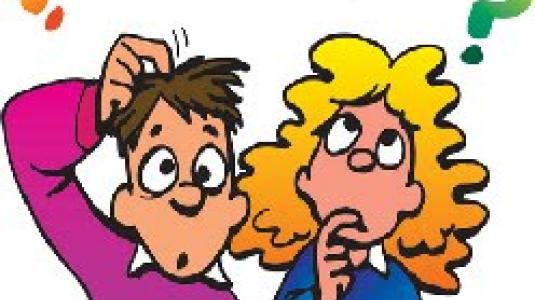 Γράφω τι σημαίνουν οι συντομογραφίες και τα αρκτικόλεξα:Ι.Χ. …………………………………………….		πληθ. …………………………………………..Κ.Δ. …………………………………………..		μτφ. …………………………………………….κ.ο.κ. …………………………………………….		ιταλ. …………………………………………..Δ.Ε.Η. …………………………………………….………………………………………….………………………Ο.Γ.Α. …………………………………………….………………………………………….………………………Ρ.Ι.Κ. …………………………………………….………………………………………….……………………….Κ.Τ.Ε.Ο. …………………………………………….………………………………………….……………………Κάνω σύνταξη:Τα περισσότερα ζώα στο βυθό εκπέμπουν φως, γιατί παράγουν μία ουσία.Τα ζώα επιλέγουν τη στιγμή που λάμπουν για να προσελκύσουν τα θηράματάτους.Στα μεγάλα βάθη δε ζουν φύκια, γιατί δεν υπάρχει φως.Το μουγκρί έχει τεράστιο στόμα και ελαστική κοιλιά και μπορεί να καταπιεί μεγάλα θηράματα.Στα παγωμένα νερά τα ψάρια δε μετακινούνται πολύ για να εξοικονομούν ενέργεια.Γράφω δύο ελλειπτικές προτάσεις:………………………………………………………………………………………………………………………………………………………………………………………………………………………………………………………..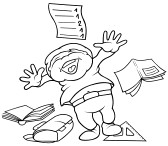 